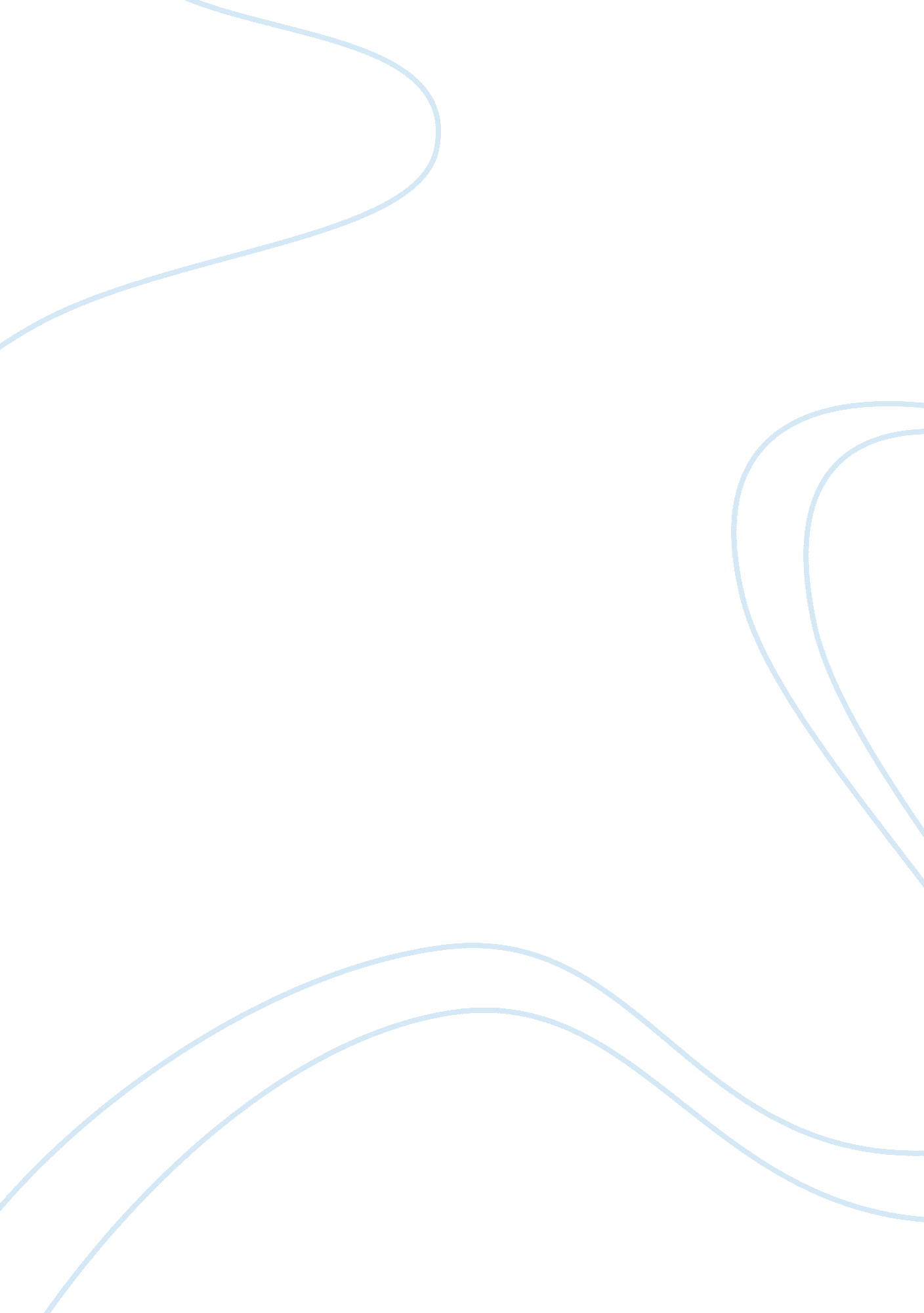 Computer users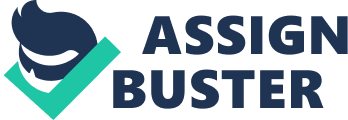 The sound of the keyboard typing away and the clicking of the mouse throughout the night has become a normal occurrence in pretty much every American household. Staying up until 3 or 4 in the morning, regardless of what night of the week it is and knowing work starts at 9AM is a characteristic of many computer users today. Since the invention of the computer, life has somewhat become much easier for humans. People are now able to communicate with others from all over the world, not even ever having to meet them face to face. Computers have become a necessity for home users as well as businesses today. It has affected various aspects of our daily life and has advanced society towards the future. Students can??™t do papers nowadays without a computer. Not like it was before, either using a typewriter or handwriting papers. Although all computers are basically the same, hardware and software wise, people are known for using the computer for different purposes. Some use their computers for communication and others for a source of entertainment. The hacker spends most of their time trying to break into someone else??™s computer for either good or bad reasons. The word hacker is synonymous with internet crimes, but most people overlook the fact that they are highly intelligent individuals with a vast knowledge of computers. They spend their time trying to break through security systems of various networks connected to the internet. There was a movie made a couple years ago called Hackers, which told of the many exploits of hackers in high school. These people stay up for hours looking for codes and passwords for various systems on the Internet in the hopes of obtaining some valuable information. There are also many websites dedicated to this past time which educates the general public as well as new hackers to the game. Hackers know how the computers operate and are usually very familiar with programming languages, so they can create their own programs to break passwords. For the most part, they are not really hurting anybody by the activities that they perform, they just do it for the experience and bragging rights for other hackers. There are even some hackers employed by the United States Government to help with cyber-crimes. However, they do at times cause serious problems for an unaware victim, i. e. sending a virus, identity theft, etc. The gamers are people who spend their time playing games online. When they are not online, they are thinking and anticipating the time when they will be online playing games. These people are the ones who stay up to till dawn shooting and dodging bullets from other people on the internet. The first thing they do when they get on the computer are check for people playing online or start new games to play. Most of these gamers even have all the accessories for the whole online experience such as headphones with a microphone to hear other players and a special joystick that can be used instead of the regular keyboard. Many of these gamers use their computers to scavenge the internet for any new tips or strategy guides which will help them in their favorite games. Their main purpose of using the computer is to play various games and learn everything they can about each game. These individuals are addicted to playing games online, and can be seen staring in front of their computers until the sun comes up. Then you have the shoppers. They are the people who are constantly surfing the internet for the newest clothes or other types accessories. These people are the ones who are on EBay watching auctions for days, waiting until the last minutes to outbid everyone else. They browse websites like Amazon looking for any ??? deals???. They stay up late at night just looking for the newest clothes or coolest gadgets out in the market right now. They want to be able to brag about their clothes which no one else has or how cheap they bought it for. Instead of going to the malls, or even Wal-Mart, to look for all these accessories, they just sit in their chair for hours and visit various websites on the internet. If they do not have money at the time to purchase the item, they will bookmark their favorite sites and plan to buy them at a later time. They use the internet to research new clothes and accessories instead of academic purposes. These people are addicted to buying stuff online and spend most of their time on the computer deals with looking for the best deals or where else it can be purchased. These users are probably the most expensive because of all the money that is involved with the shopping trend. A few other computer users are the downloaders, who download anything and everything they can; the emailers, who use the computer to just email and constantly checking email for information; and of course the chatters, they get on line to ??? chat??? with anybody and everybody they can. Each type of user is similar in a way that they spend many hours in front of their computer screen, staring and typing away through the night. Computers have made life much simpler for people as well as bringing together people from various regions on the planet. Not only has it made an impact on American culture, but as well as other countries. 